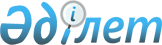 "Мемлекеттік материалдық резервтің материалдық құндылықтарын сақтау пункттерінің тізбесін бекіту туралы" Қазақстан Республикасы Үкіметінің 2014 жылғы 31 шілдедегі № 857 қаулысына өзгеріс енгізу туралы
					
			Күшін жойған
			
			
		
					Қазақстан Республикасы Үкіметінің 2018 жылғы 19 желтоқсандағы № 844 қаулысы. Күші жойылды - Қазақстан Республикасы Үкіметінің 2019 жылғы 19 желтоқсандағы № 938 қаулысымен.
      Ескерту. Күші жойылды – ҚР Үкіметінің 19.12.2019 № 938 қаулысымен.
      Қазақстан Республикасының Үкіметі ҚАУЛЫ ЕТЕДІ:
      1. "Мемлекеттік материалдық резервтің материалдық құндылықтарын сақтау пункттерінің тізбесін бекіту туралы" Қазақстан Республикасы Үкіметінің 2014 жылғы 31 шілдедегі № 857 қаулысына (Қазақстан Республикасының ПҮАЖ-ы, 2014 ж., № 48, 489-құжат) мынадай өзгеріс енгізілсін:
      көрсетілген қаулымен бекітілген мемлекеттік материалдық резервтің материалдық құндылықтарын сақтау пункттерінің тізбесі осы қаулыға қосымшаға сәйкес жаңа редакцияда жазылсын.
      2. Осы қаулы алғашқы ресми жарияланған күнінен кейін күнтізбелік он күн өткен соң қолданысқа енгізіледі. Мемлекеттік материалдық резервтің материалдық құндылықтарын сақтау пункттерінің тізбесі
      Ескертпе: "Азаматтық қорғау туралы" 2014 жылғы 11 сәуірдегі Қазақстан Республикасы Заңының 93-бабының 3-тармағына сәйкес жұмылдыру резервінің материалдық құндылықтарын сақтауды жүзеге асыратын ұйымдардың тізбесі тауарларды өндірудің, жұмыстарды орындаудың және қызметтерді көрсетудің тиісті жылдарға арналған жоспарында айқындалады.
					© 2012. Қазақстан Республикасы Әділет министрлігінің «Қазақстан Республикасының Заңнама және құқықтық ақпарат институты» ШЖҚ РМК
				
      Қазақстан Республикасының
Премьер-Министрі

Б. Сағынтаев
Қазақстан Республикасы
Үкіметінің
2018 жылғы 19 желтоқсандағы
№ 844 қаулысына
қосымшаҚазақстан Республикасы
Үкіметінің
2014 жылғы 31 шілдедегі
№ 857 қаулысымен
бекітілген
Р/с №
Сақтау пунктінің атауы
Сақтау пунктінің орналасқан жері
Заңды мекенжайы
1
2
3
4
1
"Алуан-АС" жауапкершілігі шектеулі серіктестігі
Қызылорда облысы, Сырдария ауданы, Тереңөзек кенті, Әлиакбаров көшесі, 35-үй
Астана қаласы, Алматы ауданы, Литейная көшесі, 1-үй
2
"Гамма" жауапкершілігі шектеулі серіктестігі
Павлодар облысы, Екібастұз қаласы, Абай көшесі, 95-үй
Павлодар облысы, Екібастұз қаласы, Абай көшесі, 95-үй
3
"Қайнар-АКБ" жауапкершілігі шектеулі серіктестігі
Алматы облысы, Талдықорған қаласы, Индустриальная көшесі, 1-үй
Алматы облысы, Талдықорған қаласы, Индустриальная көшесі, 1-үй
4
"Қазақмыс корпорациясы" жауапкершілігі шектеулі серіктестігі
Қарағанды облысы, Сәтбаев қаласы, Ұлытау өнеркәсіптік аймағы, "Қазақмыс корпорациясы" жауапкершілігі шектеулі серіктестігінің жылу және электр желілері филиалының жылуэнергетика кәсіпорны
Қарағанды облысы, Қазыбек би атындағы аудан, Ленин көшесі, 12-үй
5
"KAZAKHMYS ENERGY" (ҚАЗАҚМЫС ЭНЕРДЖИ) жауапкершілігі шектеулі серіктестігі
Қарағанды облысы, Жезқазған қаласы, Желтоқсан көшесі, 1-үй, Жезқазған жылуэлектр орталығы
Қарағанды облысы, Абай ауданы, Топар кенті, жоқ, ГРЭС үйі
6
Лисаков қаласы әкімдігінің "Лисаковқалакоммунэнерго" өндірістік-шаруашылық бірлестігі" мемлекеттік коммуналдық кәсіпорны
Қостанай облысы, Лисаков қаласы, Верхне-Тобольская көшесі, 9-үй
Қостанай облысы, Лисаков қаласы, Верхне-Тобольская көшесі, 9-үй
7
"Масло-Дел" жауапкершілігі шектеулі серіктестігі
Алматы қаласы, Алатау ауданы, Рысқұлов даңғылы, 276-үй
Алматы қаласы, Алатау ауданы, Рысқұлов даңғылы, 276-үй
8
"Павлодарэнерго" акционерлік қоғамы (Жылуэлектр орталығы-2, Жылуэлектр орталығы-3)
Павлодар облысы, Павлодар қаласы, Кривенко көшесі, 27-үй
Павлодар облысы, Павлодар қаласы, Кривенко көшесі, 27-үй
9
"Римком" жауапкершілігі шектеулі серіктестігі
Қарағанды облысы, Октябрь ауданы, Столичная көшесі, 9А үй
Қарағанды облысы, Қарағанды қаласы, Қазыбек Би атындағы аудан, Степной 2 шағын ауданы, 45-үй, 114
10
"Соколов-Сарыбай кен-байыту өндірістік бірлестігі" акционерлік қоғамы
Қостанай облысы, Рудный қаласы, Ленин көшесі, 26-үй
Қостанай облысы, Рудный қаласы, Ленин көшесі, 26-үй
11
"Т.И. Батуров атындағы Жамбыл мемлекеттік аудандық электростанциясы" акционерлік қоғамы
Жамбыл облысы, Тараз қаласы, нөмірсіз үй
Жамбыл облысы, Тараз қаласы, нөмірсіз үй
12
"Үлбі металлургиялық зауыты" акционерлік қоғамы
Шығыс Қазақстан облысы, Өскемен қаласы, Абай даңғылы, 102-үй
Шығыс Қазақстан облысы, Өскемен қаласы, Абай даңғылы, 102-үй
13
"Атамекен-Дос" жауапкершілігі шектеулі серіктестігі
Қостанай облысы, Қостанай қаласы, Карбышев көшесі, 38-үй
Қостанай облысы, Қостанай қаласы, Карбышев көшесі, 38-үй
14
"Алтын-Дән" жауапкершілігі шектеулі серіктестігі
Шымкент қаласы, Еңбекші ауданы, Цюрупа өткелі, 2-үй
Шымкент қаласы, Еңбекші ауданы, Цюрупа өткелі, 2-үй
15
"С. Сейфуллин Жер" жауапкершілігі шектеулі серіктестігі
Қызылорда облысы, Сырдария ауданы, Сейфуллин атындағы ауыл, Қарлыбай Әбдірей көшесі, 32-үй
Қызылорда облысы, Сырдария ауданы, Сейфуллин атындағы ауыл, Қарлыбай Әбдірей көшесі, 32-үй
16
"ТӨҢКЕРІС" астық қабылдау кәсіпорны" жауапкершілігі шектеулі серіктестігі
Ақмола облысы, Шортанды ауданы, Бозайғыр ауылдық округі, Төңкеріс станциясы
Астана қаласы, Сарыарқа ауданы, Өндіріс тұрғын үй алабы, Жаңажол көшесі, 3/1-үй
17
"Абзал және Компания" толық серіктестігі
Қызылорда облысы, Қызылорда қаласы, Марал Ишан көшесі, 41-құрылыс
Қызылорда облысы, Қызылорда қаласы, Марал Ишан көшесі, 41-құрылыс
18
"Цесна-Астық" концерні" жауапкершілігі шектеулі серіктестігі
Астана қаласы, Байқоңыр ауданы, Ақжол көшесі, 24-үй
Астана қаласы, Байқоңыр ауданы, Ақжол көшесі, 24-үй
19
"Мутлу Экспорт" жауапкершілігі шектеулі серіктестігі
Қарағанды облысы, Қарағанды қаласы, Қазыбек би атындағы аудан, Шахтинск тас жолы 1
Қарағанды облысы, Қарағанды қаласы, Қазыбек би атындағы аудан, Шахтинск тас жолы 1